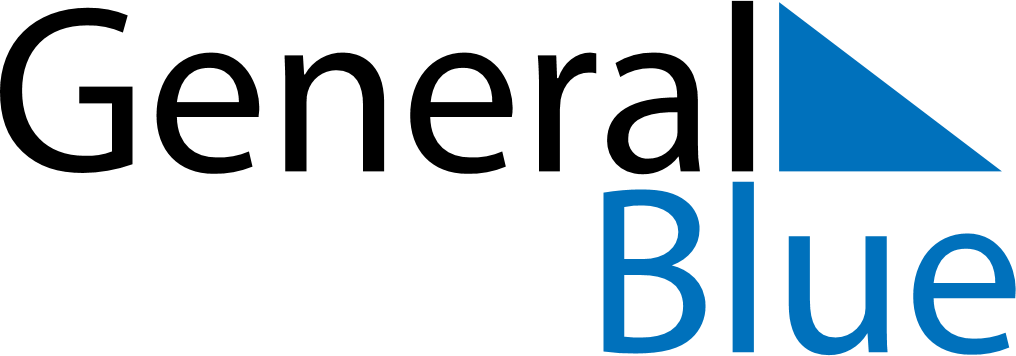 December 2024December 2024December 2024December 2024December 2024December 2024Suceava, Suceava, RomaniaSuceava, Suceava, RomaniaSuceava, Suceava, RomaniaSuceava, Suceava, RomaniaSuceava, Suceava, RomaniaSuceava, Suceava, RomaniaSunday Monday Tuesday Wednesday Thursday Friday Saturday 1 2 3 4 5 6 7 Sunrise: 7:42 AM Sunset: 4:25 PM Daylight: 8 hours and 43 minutes. Sunrise: 7:43 AM Sunset: 4:25 PM Daylight: 8 hours and 41 minutes. Sunrise: 7:44 AM Sunset: 4:24 PM Daylight: 8 hours and 39 minutes. Sunrise: 7:45 AM Sunset: 4:24 PM Daylight: 8 hours and 38 minutes. Sunrise: 7:47 AM Sunset: 4:24 PM Daylight: 8 hours and 36 minutes. Sunrise: 7:48 AM Sunset: 4:23 PM Daylight: 8 hours and 35 minutes. Sunrise: 7:49 AM Sunset: 4:23 PM Daylight: 8 hours and 34 minutes. 8 9 10 11 12 13 14 Sunrise: 7:50 AM Sunset: 4:23 PM Daylight: 8 hours and 33 minutes. Sunrise: 7:51 AM Sunset: 4:23 PM Daylight: 8 hours and 31 minutes. Sunrise: 7:52 AM Sunset: 4:23 PM Daylight: 8 hours and 30 minutes. Sunrise: 7:53 AM Sunset: 4:23 PM Daylight: 8 hours and 29 minutes. Sunrise: 7:54 AM Sunset: 4:23 PM Daylight: 8 hours and 29 minutes. Sunrise: 7:55 AM Sunset: 4:23 PM Daylight: 8 hours and 28 minutes. Sunrise: 7:55 AM Sunset: 4:23 PM Daylight: 8 hours and 27 minutes. 15 16 17 18 19 20 21 Sunrise: 7:56 AM Sunset: 4:23 PM Daylight: 8 hours and 26 minutes. Sunrise: 7:57 AM Sunset: 4:23 PM Daylight: 8 hours and 26 minutes. Sunrise: 7:58 AM Sunset: 4:24 PM Daylight: 8 hours and 25 minutes. Sunrise: 7:58 AM Sunset: 4:24 PM Daylight: 8 hours and 25 minutes. Sunrise: 7:59 AM Sunset: 4:24 PM Daylight: 8 hours and 25 minutes. Sunrise: 7:59 AM Sunset: 4:25 PM Daylight: 8 hours and 25 minutes. Sunrise: 8:00 AM Sunset: 4:25 PM Daylight: 8 hours and 25 minutes. 22 23 24 25 26 27 28 Sunrise: 8:01 AM Sunset: 4:26 PM Daylight: 8 hours and 25 minutes. Sunrise: 8:01 AM Sunset: 4:26 PM Daylight: 8 hours and 25 minutes. Sunrise: 8:01 AM Sunset: 4:27 PM Daylight: 8 hours and 25 minutes. Sunrise: 8:02 AM Sunset: 4:27 PM Daylight: 8 hours and 25 minutes. Sunrise: 8:02 AM Sunset: 4:28 PM Daylight: 8 hours and 26 minutes. Sunrise: 8:02 AM Sunset: 4:29 PM Daylight: 8 hours and 26 minutes. Sunrise: 8:02 AM Sunset: 4:30 PM Daylight: 8 hours and 27 minutes. 29 30 31 Sunrise: 8:03 AM Sunset: 4:30 PM Daylight: 8 hours and 27 minutes. Sunrise: 8:03 AM Sunset: 4:31 PM Daylight: 8 hours and 28 minutes. Sunrise: 8:03 AM Sunset: 4:32 PM Daylight: 8 hours and 29 minutes. 